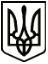 УкраїнаМЕНСЬКА МІСЬКА РАДАЧернігівська область(четверта сесія восьмого скликання)РІШЕННЯ24 березня 2021 року	№ 127Про надання дозволів на розроблення проєктів землеустрою щодо відведення земельних ділянок по наданню у приватну власність для ведення особистого селянського господарства за межами населених пунктів Менської міської ТГРозглянувши звернення громадян, щодо надання дозволу на виготовлення проєктів землеустрою щодо відведення земельних ділянок по передачі у приватну власність для ведення особистого селянського господарства на території Менської міської територіальної громади, враховуючи відомості старости Синявського старостинського округу та Покровського старостинського округу, керуючись ст. 12, 116, 118, 121, 122 Земельного кодексу України, п.34 ст. 26 Закону України «Про місцеве самоврядування в Україні», Менська міська рада ВИРІШИЛА:Надати дозвіл на виготовлення проєктів землеустрою щодо відведення земельних ділянок по передачі у приватну власність для ведення особистого селянського господарства на території Менської міської територіальної громади, відповідно до поданих графічних матеріалів, орієнтовною площею 2,00 га (кожному):гр. Семко Наталії Михайлівні, за межами населеного пункту с. Синявка ;гр. Семку Антону Васильовичу за межами населеного пункту с. Синявка;гр. Хоменко Оксані Миколаївні, за межами населеного пункту с. Покровське;гр. Деркачу Леоніду Івановичу, за межами населеного пункту с. Покровське;гр. Романенку Володимиру Олексійовичу, за межами населеного пункту с.Покровське.Проєкти землеустрою подати на затвердження в установленому законодавством порядку.Контроль за виконанням рішення покласти на постійну комісію з питань містобудування, будівництва, земельних відносин та охорони природи, та на заступника міського голови з питань діяльності виконкому В.І. Гнипа.Міський голова	Г.А. Примаков